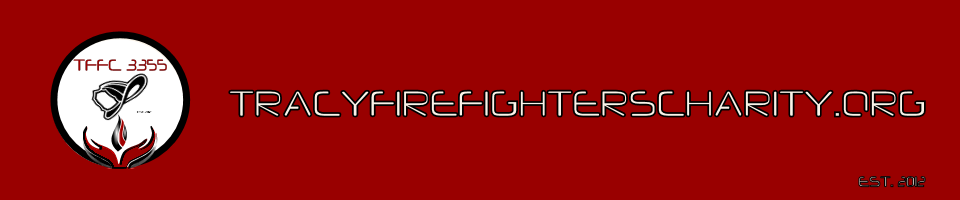 Tracy Firefighter’s Charity Local 3355Meeting AgendaNovember 18th 2015Perkos Café0800Call to order: Roll Call:Approval of Minutes: Financial Report and Budget Review:Committee Reports:Pancake Breakfast : Larry GriffithCrab Feed: Jeff BrownBBQ Trailer: Scott ArganbrightOld Business:Charity LogoEZ up BannerPolo Shirts New Business:New RequestsTurkey DriveGood of the order:Set date for next meetingMeeting Adjourned @ _____________________